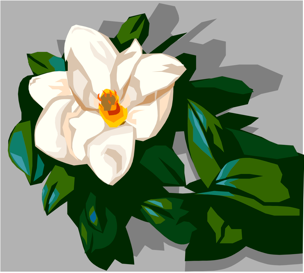 Motion till årsstämma i bostadsrättsförening Magnolian Motion Datum: 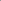 Motionär: Lght 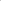 Jag föreslår att stämman beslutar att: Motivering och bakgrund till förslaget:  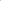 Namnteckning: